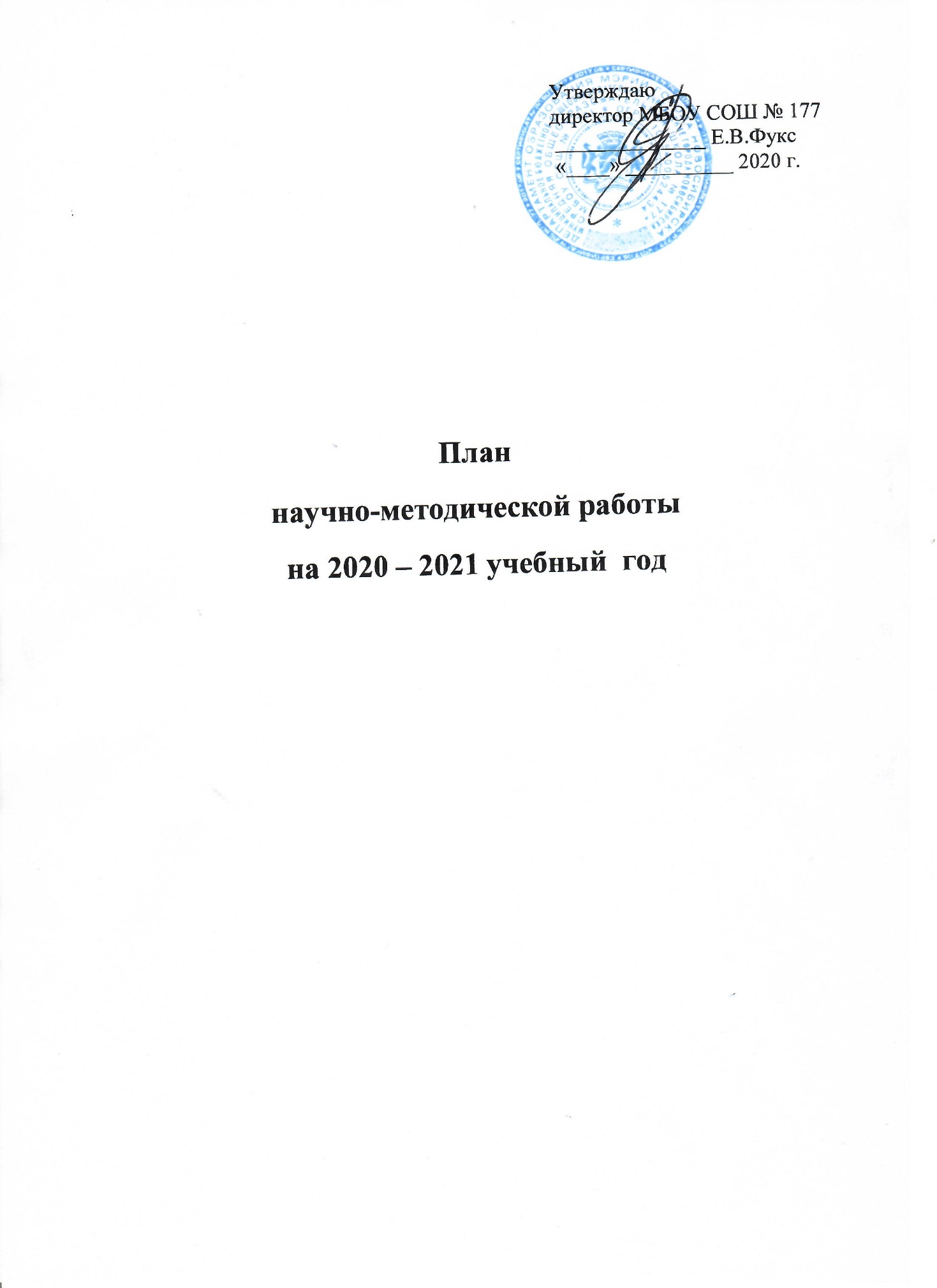 План научно-методической работы школы на 2020-2021 учебный годЦели методической работы:Повышение качества образовательного процесса через непрерывное развитие учительского потенциала, создание образовательного пространства, способствующего развитию потенциала ребёнка, формированию стремления к саморазвитию и самосовершенствованию.Задачи методической работыОбеспечение методического сопровождения реализации ФГОС НОО, ООО.Обеспечение методического сопровождения научно-методической темы.Совершенствование предметно-методической компетентности педагогов с учетом их запросов и результатов диагностики.Трансляция эффективной педагогической практики применения современных приёмов, методик и технологий обучения через систему семинаров, проведение открытых уроков, оказание помощи учителям в освоении и реализации инновационных образовательных технологийрамках требований ФГОС.Создание системы внутренней оценки качества образования.Организация научно-исследовательской работы учителей и учащихся, подготовки учащихся к предметным олимпиадам, конкурсам и конференциям.Совершенствование системы подготовки учащихся к государственной итоговой аттестации.Обеспечение внедрения в образовательный процесс информационно-коммуникационных технологий, электронных средств обучения.Оказание адресной методической помощи педагогам по проблемным вопросам.Методическая тема школы на 2020-2021 год:«Повышение эффективности образовательной деятельности как условие реализации национального проекта «Образование» через применение современных подходов и непрерывное совершенствование профессионального уровня и педагогического мастерства учителя»Цель: совершенствование системы повышения квалификации и профессиональной компетентности педагогов, стимулирование и поддержка педагогических работников школы, повышение качества образования и разностороннее развитие личности учащихся.Задачи:Создание условий для реализации основных положений федеральных проектов национального проекта «Образование».Создание оптимальных условий (правовых и организационных) для повышения образовательного уровня педагогических работников по квалификации с учётом современных требований (нормативно-правовой базы).Совершенствование учебно-методического и информационно-технического обеспечения образовательной деятельности с учётом современных тенденций развития образования.Обеспечение роста профессиональной компетентности педагогов школы в ходе работы учителей по темам самообразования с целью ориентации на развитие мотивации обучения, способностей и возможностей каждого учащегося, на раскрытие его личностного, интеллектуального, творческого потенциала.Выявление и поддержка одаренных детей, повышение их активности в олимпиадном движении.Расширение сферы использования информационных технологий, создание условий для раннего раскрытия интересов и склонностей учащихся к научно-исследовательской деятельности, для освоения учащимися исследовательских, проектировочных и экспериментальных умений.Основные направления деятельности методической службы№Планируемое мероприятиеСрокОтветственныйРезультатОбеспечение управления методической работой школыЦель: обеспечить непрерывную связь системы методической работы с образовательным процессом Обеспечение управления методической работой школыЦель: обеспечить непрерывную связь системы методической работы с образовательным процессом Обеспечение управления методической работой школыЦель: обеспечить непрерывную связь системы методической работы с образовательным процессом Обеспечение управления методической работой школыЦель: обеспечить непрерывную связь системы методической работы с образовательным процессом Обеспечение управления методической работой школыЦель: обеспечить непрерывную связь системы методической работы с образовательным процессом 1.1. Организационно-педагогическая деятельностьЦель: выработка единых представлений о перспективах работы, определение направлений деятельности.1.1. Организационно-педагогическая деятельностьЦель: выработка единых представлений о перспективах работы, определение направлений деятельности.1.1. Организационно-педагогическая деятельностьЦель: выработка единых представлений о перспективах работы, определение направлений деятельности.1.1. Организационно-педагогическая деятельностьЦель: выработка единых представлений о перспективах работы, определение направлений деятельности.1.1. Организационно-педагогическая деятельностьЦель: выработка единых представлений о перспективах работы, определение направлений деятельности.Определение методической темы школы на 2020-2021 уч. год Август 2020г.АдминистрацияУтверждение методической темы школыСоставление плана методической работы школы на 2020-2021 уч.годавгуст2020г.Куратор НМРУтверждение плана методической работы школыУтверждение состава методического совета сентябрьАдминистрация,Куратор НМРПриказКомплектование МОсентябрьАдминистрация,Куратор НМРПриказСоздание базы данных о количественном и качественном составе педагогов школысентябрьКуратор НМРУчёт педагогических кадров через проверку картотекиИзучение нормативно-правовых документов В течение годаКуратор НМРИзучение нормативно-правовой базы организации методической работы1.2. Работа Методического совета школыЦель: реализация методической работы на 2020-2021 учебный год1.2. Работа Методического совета школыЦель: реализация методической работы на 2020-2021 учебный год1.2. Работа Методического совета школыЦель: реализация методической работы на 2020-2021 учебный год1.2. Работа Методического совета школыЦель: реализация методической работы на 2020-2021 учебный год1.2. Работа Методического совета школыЦель: реализация методической работы на 2020-2021 учебный годЗаседание 1.1. Рассмотрение плана методической работы школы, плана по реализации 2. Изучение нормативных документов разного уровня, знакомство с государственными, региональными программами и проектами в сфереобразования.3 Уточнение целей и задач дальнейшей реализации проекта «Обучение и социализация детей с ОВЗ в инклюзивном образовательном пространстве ОУ» в рамках регионального проекта на 2020-2021 учебный год. Проведение методического совета по теме «Планирование работы ОУ в рамках реализации проекта по инклюзивному образованию в 2020-2021 учебном году»4. Реализация ФГОС ООО.5. Реализация стандарта для детей с ОВЗ6. Обсуждение плана работы ШМО7.Согласование планов ШМО на 2020-2021учебный год.сентябрьКуратор НМРОпределение основных направлений и задач работы педагогического коллектива на 2020– 2021 учебный год , коррективы планов работы МО.Заседание 2.1. Организация деятельности педагогического коллектива по реализации ФГОС.2. Организация и проведение Панорамы педагогических идей.3. Система работы с мотивированными на учебу детьми. Обсуждение плана подготовки и проведения X школьной научно-практической конференции(требования к содержанию, оформлению)4.Подготовка к конкурсу профессионального мастерства «Учитель года»5. Организация  психолого-педагогического сопровождения образовательного процесса в рамках ФГОС Проблема адаптации учащихся.НоябрьКуратор НМРКуратор «Одаренные дети»классныеруководители.Учителя-предметникиАналитическая справка о результатах реализации ФГОС. Отслеживаниеадаптацииобучающихся 5,10классов.Обеспечениевыполнения задачплана методическойработыЗаседание 3.1.  Условия создания благоприятной среды для выявления и развития детской одарённости в МБОУ  СОШ № 177.2. Совершенствование работы педагогов по выявлению и поддержке детей с повышенным интеллектуальным уровнем: итоги участия в школьном и муниципальном этапе Всероссийской олимпиады школьников.3. Подготовка к школьному и муниципальному конкурсу исследовательских работ обучающихся.4. Реализация организации в ОО проектной деятельности и решения проектных задач. Перспективный план участия обучающихся волимпиадах муниципального, регионального уровня.ЯнварьКуратор НМРАналитическая справка о результатах муниципального этапа Всероссийской предметной олимпиады школьниковРекомендации педагогам по выявлению и поддержки детей с повышенным интеллектуальным уровнем.План проведения школьного конкурса исследовательских работобучающихсяЗаседание 4.1. Работа по преемственности: дошкольное образование-начальная школа- основная школа.2. Подготовка к государственной итоговой аттестации выпускниковшколы.3. МартКуратор НМРКуратор на уровне НОООпределение степени реализации поставленных задач, выявление возникших проблем, определение путей их решения.Заседание 5.1.Анализ методической работы за год. Планирование работы на следующий учебный год.2.Творческие отчѐты педагогов по темамсамообразования.3. Анализ работы с портфолио педагогов4. Итоги работы с молодыми педагогами («наставничество»)5. Анализ работы «Эффективность реализации проекта инклюзивного образовании»МайКуратор  НМРПодведение итогов. Рекомендации к перспективному плану работы методического советаНа 2021/2022 учебный год.1.3. Работа с руководителями МОЦель: Обеспечение продуктивной деятельности участников педагогического процесса по реализации методической темы школы1.3. Работа с руководителями МОЦель: Обеспечение продуктивной деятельности участников педагогического процесса по реализации методической темы школы1.3. Работа с руководителями МОЦель: Обеспечение продуктивной деятельности участников педагогического процесса по реализации методической темы школы1.3. Работа с руководителями МОЦель: Обеспечение продуктивной деятельности участников педагогического процесса по реализации методической темы школы1.3. Работа с руководителями МОЦель: Обеспечение продуктивной деятельности участников педагогического процесса по реализации методической темы школыМетодическое совещание «Приоритетные задачи методической работы в 2020-2021 учебном году и отражение их в планах методических объединений»сентябрьКуратор  НМР, руководители МОСистемное решение задач методической работыМетодическое совещание «Документация МО» сентябрьКуратор  НМРАктивизация руководителей МО по ведению документацииКонсультации для руководителей МО по написанию плана работы на годсентябрькуратор НМРПомощь руководителям МО в написании плана работыСоздание базы данных о количественном и качественном составе МОсентябрьРук-ли МОУчёт педагогических кадров через анализ личных делСоставление планов работы МО. сентябрьРук-ли МОУтверждение планов работы МОПланирование и осуществление работы педагогов МО по самообразованиюсентябрьРук-ли МОАнализ уровня погружения педагогов в проблему, определение перспектив дальнейшей деятельностиПланирование и осуществление работы педагогов с портфолио.В течение годаРук-ли МОПомощь в реализацииЗаседания МО (по планам) по планам МОРук-ли МОРеализация методической темы и задач МО на 2020-2021 уч. годАнализ работы МО за отчетные периоды. В течение годакуратор НМР,рук-ли МОВыявление проблемных вопросовМетодическое совещание«Проблемно-ориентированный анализ работы МО за 2020-2021 учебный год»апрельКуратор  НМР, рук-ли МОАнализ работы МО за учебный год, выделение приоритетов работы на следующий учебный годКонсультация по написанию анализа МО за год майКуратор  НМРПовышение профессиональной компетентности руководителей МОМетодические совещания по необходимости В течениегодаКуратор  НМР,рук-ли МОЭффективное решение возникших проблем1.4. Организация информационного обеспеченияЦель: создание условий для оптимального доступа педагога к необходимой информации1.4. Организация информационного обеспеченияЦель: создание условий для оптимального доступа педагога к необходимой информации1.4. Организация информационного обеспеченияЦель: создание условий для оптимального доступа педагога к необходимой информации1.4. Организация информационного обеспеченияЦель: создание условий для оптимального доступа педагога к необходимой информации1.4. Организация информационного обеспеченияЦель: создание условий для оптимального доступа педагога к необходимой информацииСбор и обработка информациио результатах учебно-воспитательной работы.В течениегодаКуратор  НМРМониторинг учебно-воспитательногопроцессаПополнение научно-методической базы медиатеки, библиотеки В течениегодаКуратор  НМР,Зав. библиотекойОбзор новинок психолого-педагогической литературыИспользование в работе материалов периодических изданий В течениегодаЗав. библиотекойОформление подписки2. Повышение уровня квалификации педагогических кадровЦель: обеспечение профессиональной готовности педагогических работников через реализацию непрерывного повышенияквалификации2. Повышение уровня квалификации педагогических кадровЦель: обеспечение профессиональной готовности педагогических работников через реализацию непрерывного повышенияквалификации2. Повышение уровня квалификации педагогических кадровЦель: обеспечение профессиональной готовности педагогических работников через реализацию непрерывного повышенияквалификации2. Повышение уровня квалификации педагогических кадровЦель: обеспечение профессиональной готовности педагогических работников через реализацию непрерывного повышенияквалификации2. Повышение уровня квалификации педагогических кадровЦель: обеспечение профессиональной готовности педагогических работников через реализацию непрерывного повышенияквалификацииРабота с молодыми и вновь прибывшими учителямиЦель: выявить уровень профессиональной компетенции и методической подготовки молодых и вновь прибывших учителей, развитиепрофессиональных навыков молодых учителейРабота с молодыми и вновь прибывшими учителямиЦель: выявить уровень профессиональной компетенции и методической подготовки молодых и вновь прибывших учителей, развитиепрофессиональных навыков молодых учителейРабота с молодыми и вновь прибывшими учителямиЦель: выявить уровень профессиональной компетенции и методической подготовки молодых и вновь прибывших учителей, развитиепрофессиональных навыков молодых учителейРабота с молодыми и вновь прибывшими учителямиЦель: выявить уровень профессиональной компетенции и методической подготовки молодых и вновь прибывших учителей, развитиепрофессиональных навыков молодых учителейРабота с молодыми и вновь прибывшими учителямиЦель: выявить уровень профессиональной компетенции и методической подготовки молодых и вновь прибывших учителей, развитиепрофессиональных навыков молодых учителейВыявление методической компетенции и профессиональных затруднений молодых учителейСентябрь-октябрьЗам.директора поУВР, ВР, куратор НМРОказание методической помощиСобеседование. Планирование работы на 2020-2021 учебный годсентябрьЗам.директора поУВР, ВР, куратор НМРОпределение содержания деятельности молодых учителей.Консультация «Работа учителя со школьной документацией».сентябрьЗам.директора поУВРОказание методической помощи в исполнении функциональных обязанностей.Собеседование. Изучение основных нормативных документов, регламентирующих образовательную деятельность.В течениегодаЗам.директора поУВР, ВР, куратор НМРИнформирование учителей о нормативных актах, на которых основывается профессиональная деятельность учителя.Посещение уроков администрацией. Изучение способов проектирования и проведения урока у молодых учителей.Октябрь-ноябрьАпрель-майЗам.директора поУВР, ВР, куратор НМРОказание методической помощи в организации урока.Анализ результатов посещения уроковОктябрь-ноябрьАпрель-майЗам.директора поУВР, ВР, куратор НМРОказание методической помощи в организации урока.Взаимопосещение уроков молодых специалистов и учителей с большим педагогическим опытом.октябрь-мартМолодыеспециалисты,учителя школыОказание методической помощи в организации урока.Неделя молодого учителя апрельЗам.директора поУВР, ВР, куратор НМРОказание методической помощи в организации урока.Анкетирование по выявлению затруднений в педагогической деятельностисентябрьКуратор НМРПланирование работы по оказанию методической помощи на следующий учебный год2.1. Обучающие семинары для молодых педагоговЦель: определение содержания деятельности молодых учителей; оказание методической помощи в исполнении функциональных обязанностей.2.1. Обучающие семинары для молодых педагоговЦель: определение содержания деятельности молодых учителей; оказание методической помощи в исполнении функциональных обязанностей.2.1. Обучающие семинары для молодых педагоговЦель: определение содержания деятельности молодых учителей; оказание методической помощи в исполнении функциональных обязанностей.2.1. Обучающие семинары для молодых педагоговЦель: определение содержания деятельности молодых учителей; оказание методической помощи в исполнении функциональных обязанностей.2.1. Обучающие семинары для молодых педагоговЦель: определение содержания деятельности молодых учителей; оказание методической помощи в исполнении функциональных обязанностей.«Бесконфликтные отношения участников образовательного процесса»октябрьПедагог-психологОказание методической помощи«Тестовые технологии как средство диагностики и оценки качества знаний обучающихся»ноябрьЗаместитель директора по УВРОказание методической помощи«Портфолио молодого учителя»декабрьКуратор НМРОказание методической помощи«Проектирование и проведение урока в соответствии с требованиями ФГОС»январьЗаместитель директора по УВРОказание методической помощи«Внеурочная деятельность в образовательном пространстве школы»февральЗаместитель директора по ВРОказание методической помощи2 .2 . Курсовая система повышение квалификацииЦель: совершенствование педагогического мастерства педагогических кадров через курсовую систему повышения квалификации2 .2 . Курсовая система повышение квалификацииЦель: совершенствование педагогического мастерства педагогических кадров через курсовую систему повышения квалификации2 .2 . Курсовая система повышение квалификацииЦель: совершенствование педагогического мастерства педагогических кадров через курсовую систему повышения квалификации2 .2 . Курсовая система повышение квалификацииЦель: совершенствование педагогического мастерства педагогических кадров через курсовую систему повышения квалификации2 .2 . Курсовая система повышение квалификацииЦель: совершенствование педагогического мастерства педагогических кадров через курсовую систему повышения квалификацииКорректировка перспективного плана повышения квалификации СентябрьКуратор  НМРПерспективный план курсовой подготовкиСоставление заявок по прохождению курсов В течениегодаПедагоги школы,кураторНМРОрганизация прохождения курсов по запросам педагоговПосещение курсов повышения квалификации, семинаров учителями и администрацией школыПо плануПедагоги школыОрганизованное прохождениекурсов. Повышениепрофессиональнойкомпетентности педагоговОрганизация работы по планам самообразования (выбор и утверждение тем, написание планов самообразования, работа по темам); работа с портфолио педагога.Сентябрь, втечение годаКуратор  НМР,Рук-ли МО,педагогиСистематическое повышение педагогами профессионального уровня.Отчёт о работе по темам самообразования В течениегода пографикуРук-ли МО,педагогиСистематическое повышениепедагогами профессиональногоуровня.Подведение итогов курсовой системы повышения педкадров за 2020-2021 уч. годмайКуратор  НМРГодовой отчётСоставление списка учителей для прохождения курсовой подготовки в 2020-2021 уч .годудекабрьКуратор  НМРПерспективный план курсовой переподготовки на 2020-2021 уч.год.Посещение научно-практических конференций, научно-методических семинаров, уроков творчески работающих учителейВ течениегодаПедагогиПовышение творческой активности и профессионализма педагога2.3. Аттестация педагогических работниковЦель: определение соответствия уровня профессиональной компетентности и создание условий для повышения квалификационной категориипедагогических работников2.3. Аттестация педагогических работниковЦель: определение соответствия уровня профессиональной компетентности и создание условий для повышения квалификационной категориипедагогических работников2.3. Аттестация педагогических работниковЦель: определение соответствия уровня профессиональной компетентности и создание условий для повышения квалификационной категориипедагогических работников2.3. Аттестация педагогических работниковЦель: определение соответствия уровня профессиональной компетентности и создание условий для повышения квалификационной категориипедагогических работников2.3. Аттестация педагогических работниковЦель: определение соответствия уровня профессиональной компетентности и создание условий для повышения квалификационной категориипедагогических работниковТеоретический семинар «Нормативно-правовая база по вопросу аттестации. Требования к составлению  портфолио.октябрьКуратор НМРПедагогическая компетентность в вопросах нормативно-правовойбазыКонсультации для аттестующихся педагогов «Анализ собственной педагогической деятельности. Портфолио учителя»По запросуКуратор НМРПреодоление затруднений при написании самоанализа деятельности, составлениеПортфолиоИндивидуальные консультации по заполнению заявлений при прохождении аттестацииПо запросуКуратор НМРПреодоление затруднений при написании педагогом заявленийУточнение списка аттестуемых педагогических работников в 2020- 2021 учебном годуСентябрьКуратор НМРСписок аттестуемых педагогических работников в2020- 2021 учебном годуИздание приказов ОУ по аттестации в 2020-2021 учебном году В течение годаДиректор школы,Куратор НМРПриказыОформление стенда по аттестации ОктябрьКуратор НМРПедагогическая компетентность педагогов в вопросахпрохождения аттестацииПодготовка материалов к аттестации, оформление необходимыхдокументов для прохождения аттестацииСогласнографикуАттестующиесяпедагоги,куратор НМРУспешная аттестация педагоговСоставление списка педагогических работников, выходящих на аттестацию в следующем учебном годуАпрель-майКуратор НМРСписок аттестующихсяпедагогических работниковПроведение открытых мероприятий для педагогов школы и района, представление собственного опыта работы аттестуемыми учителямиПо графикуАттестуемые педагогиМатериалы для экспертных заключений2.4.Обобщение и распространение опыта работыЦель: Обеспечение условий для изучения, обобщения и распространения результатов профессиональной деятельности педагогов, повышениетворческой активности учителей2.4.Обобщение и распространение опыта работыЦель: Обеспечение условий для изучения, обобщения и распространения результатов профессиональной деятельности педагогов, повышениетворческой активности учителей2.4.Обобщение и распространение опыта работыЦель: Обеспечение условий для изучения, обобщения и распространения результатов профессиональной деятельности педагогов, повышениетворческой активности учителей2.4.Обобщение и распространение опыта работыЦель: Обеспечение условий для изучения, обобщения и распространения результатов профессиональной деятельности педагогов, повышениетворческой активности учителей2.4.Обобщение и распространение опыта работыЦель: Обеспечение условий для изучения, обобщения и распространения результатов профессиональной деятельности педагогов, повышениетворческой активности учителеймероприятий для педагоговСоздание информационной папки о профессиональных конкурсах, педагогических чтенияхсентябрьКуратор НМРСвоевременное информирование педагогов о конкурсах.Подготовка и участие педагогов в профессиональных конкурсах:муниципальный этап Всероссийского конкурса «Учитель года»;конкурсы профессионального мастерства;Интернет-конкурсы разного уровня.В течениегодаУчителя,рук-ли МОкуратор  НМРУчастие в конкурсе педагоговшколы, отчёт об участии вконкурсахПодготовка и участие педагогов школы в научно-практических конференциях разного уровня.В течениегодаУчителя,рук-ли МОВыступления, статьи в сборникахматериалов конференцииПредставление опыта работы учителей на заседаниях МО По плануРук-ли МОВыработка рекомендаций длявнедренияОрганизация обмена опытом :открытые уроки учителей (в рамках семинаров, предметных декад, методических декад);распространения результатов профессиональной деятельности в МО.В течениегодаПедагоги школырук-ли МОкуратор НМРПоказ практического применения опыта и разработка рекомендаций по его внедрениюОрганизация обмена опытом на муниципальном уровне (заседания РМО, методические семинары). В течение годаПедагоги школыОбобщение и распространение результатов профессиональной деятельности педагогов3. Инновационная, научно-исследовательская  деятельностьЦель: освоение и внедрение новых педагогических технологий3. Инновационная, научно-исследовательская  деятельностьЦель: освоение и внедрение новых педагогических технологий3. Инновационная, научно-исследовательская  деятельностьЦель: освоение и внедрение новых педагогических технологий3. Инновационная, научно-исследовательская  деятельностьЦель: освоение и внедрение новых педагогических технологий3. Инновационная, научно-исследовательская  деятельностьЦель: освоение и внедрение новых педагогических технологийПроведение оценивания и экспертизы стратегических документов (учебный план, образовательная программа, Программа развития).По мере необходимостиКуратор  НМРРецензияУчастие в международной выставке-ярмарке УЧСИБ -2021, конкурсе инновационных проектовмартКуратор  НМРСертификат участия, дипломы.4. Предметные неделиЦель: развитие интересов и креативности учащихся, творческого потенциала педагогов, развитие интереса к образовательным дисциплинам,мотивация к обучению.4. Предметные неделиЦель: развитие интересов и креативности учащихся, творческого потенциала педагогов, развитие интереса к образовательным дисциплинам,мотивация к обучению.4. Предметные неделиЦель: развитие интересов и креативности учащихся, творческого потенциала педагогов, развитие интереса к образовательным дисциплинам,мотивация к обучению.4. Предметные неделиЦель: развитие интересов и креативности учащихся, творческого потенциала педагогов, развитие интереса к образовательным дисциплинам,мотивация к обучению.4. Предметные неделиЦель: развитие интересов и креативности учащихся, творческого потенциала педагогов, развитие интереса к образовательным дисциплинам,мотивация к обучению.Фестиваль методических объединений апрельКуратор  НМРСертификат участия, дипломы.5. Работа с одаренными детьми.Цель: выявление талантливых детей и создание условий, способствующих их оптимальному развитию5. Работа с одаренными детьми.Цель: выявление талантливых детей и создание условий, способствующих их оптимальному развитию5. Работа с одаренными детьми.Цель: выявление талантливых детей и создание условий, способствующих их оптимальному развитию5. Работа с одаренными детьми.Цель: выявление талантливых детей и создание условий, способствующих их оптимальному развитию5. Работа с одаренными детьми.Цель: выявление талантливых детей и создание условий, способствующих их оптимальному развитиюОпределение контингента и составление плана работы по организации исследовательской деятельности с учащимисясентябрьКуратор «Одаренные дети»,учителя-предметникиОрганизация исследовательской деятельности, проведение научно-практической конференцииШкольная научно-практическая конференция учащихся.декабрьКуратор «Одаренные дети»,учителя-предметники, Выявление и поддержка одаренных детейУчастие учащихся в районной научно-практической конференции.В течение годаучителя-предметники, Куратор «Одаренные дети»,Уровень владения навыками исследовательской деятельностиУчастие учащихся в конкурсах различного уровняВ течение годаКуратор «Одаренные дети»,Куратор НМР, зам. дир ВРВыявление и поддержка одаренных детей6. Мероприятия, направленные на переход ОУ на профстандарты6. Мероприятия, направленные на переход ОУ на профстандарты6. Мероприятия, направленные на переход ОУ на профстандарты6. Мероприятия, направленные на переход ОУ на профстандарты6. Мероприятия, направленные на переход ОУ на профстандартыСамоанализ педагогической деятельности в соответствии с требованиями профессиональных стандартов.В течение года  Кириченко С.А., куратор НМРСамоанализ своей педагогической деятельности по трудовым функциям Выявление дефицитов профессиональной деятельности педагогов для определения потребности в дополнительном профессиональном образовании (повышение квалификации и/или переподготовка).В течение года Кириченко С.А., куратор НМРРуководители МОСамоанализ. Перечень потребностей.Анкеты/ опросникиПротокол заседания кафедры/ МООбсуждение итогов самоанализа профессиональной деятельности  педагогов и материально-технического обеспечения на методических объединениях, педагогическом совете.ежеквартально  Кириченко С.А., куратор НМРРуководители МО протокол заседания педагогического совета/протокол заседания кафедры/ МОСоставление индивидуальных планов профессионального развития (далее - ИППР) педагогов с учетом выявленных профессиональных дефицитов.апрель - май   Кириченко С.А., куратор НМРРуководители МОИППР994.4Реализация ИППР педагогов и плана мероприятий (“дорожной карты”) поэтапного внедрения профессиональных стандартов. В течение года  Кириченко С.А., куратор НМРРуководители МОПедагоги ОУИППРПовышение квалификации педагоговАттестация учителей